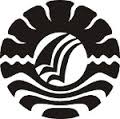 SKRIPSIPENINGKATAN PERILAKU SOSIAL ANAK MELALUI METODE PROYEK DI PAUD TERPADU AISYIYAH MAMAJANG MAKASSARDEWI IQRAPROGRAM STUDI PENDIDIKAN GURU PENDIDIKAN ANAK USIA DINIFAKULTAS ILMU PENDIDIKANUNIVERSITAS NEGERI MAKASSAR2014